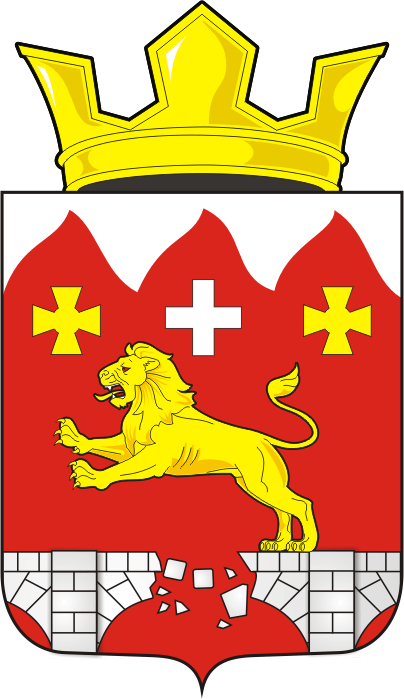 СОВЕТ ДЕПУТАТОВ  муниципального образования БУРУНЧИНСКИЙ сельсовет Саракташского района оренбургской областитретий созывР Е Ш Е Н И ЕСорок третьего заседания Совета депутатовБурунчинского сельсовета третьего созываОб исполнении бюджета муниципального образования Бурунчинский сельсовет  Саракташского района Оренбургской области 
за 1 квартал 2020 годНа основании статей 12, 132 Конституции Российской Федерации, статьи 9 Бюджетного кодекса Российской Федерации, статьи 35 Федерального закона от 06.10.2003 года № 131-ФЗ «Об общих принципах местного самоуправления в Российской Федерации» и Устава Бурунчинского сельсовета, Совет депутатов Бурунчинского сельсоветаРЕШИЛ:
          1.  Принять к сведению  отчет об исполнении бюджета муниципального образования Бурунчинский сельсовет за 1 квартал 2020 года  по   доходам в сумме 664634 рубля 68 копеек и расходам в сумме 677303 рубля 83 копейки с превышением расходов над доходами в сумме 12669 рублей 15 копеек.          1.1. Утвердить исполнение:- по   доходам   бюджета сельсовета   за  1 квартал 2020 года  согласно  приложению  №1,- по структуре расходов бюджета   сельсовета  за  1 квартал 2020  года согласно приложению №1.2. Контроль за исполнением данного решения возложить на комиссию по бюджетной, налоговой и финансовой политике, собственности и экономическим вопросам, торговле и быту (Логинов А.Н.)
        3. Настоящее решение вступает в силу со дня его подписания, подлежит обнародованию и размещения на официальном сайте администрации Бурунчинского сельсовета.Председатель Совета депутатов сельсовета,
Глава муниципального образования                           А.В.МорсковРазослано:  постоянной комиссии, прокурору района, депутатам, финотдел администрации района,  официальный сайт сельсоветаПриложениек решению совета депутатовБурунчинского сельсоветаот 08.06.2020г. № 183№ 183с.Бурунча08 июня 2020 года Об исполнении бюджета муниципального образования Бурунчинский сельсовет Саракташского района Оренбургской области за 1 квартал 2020 годОб исполнении бюджета муниципального образования Бурунчинский сельсовет Саракташского района Оренбургской области за 1 квартал 2020 годОб исполнении бюджета муниципального образования Бурунчинский сельсовет Саракташского района Оренбургской области за 1 квартал 2020 годОб исполнении бюджета муниципального образования Бурунчинский сельсовет Саракташского района Оренбургской области за 1 квартал 2020 годОб исполнении бюджета муниципального образования Бурунчинский сельсовет Саракташского района Оренбургской области за 1 квартал 2020 годОб исполнении бюджета муниципального образования Бурунчинский сельсовет Саракташского района Оренбургской области за 1 квартал 2020 годОб исполнении бюджета муниципального образования Бурунчинский сельсовет Саракташского района Оренбургской области за 1 квартал 2020 годОб исполнении бюджета муниципального образования Бурунчинский сельсовет Саракташского района Оренбургской области за 1 квартал 2020 годОб исполнении бюджета муниципального образования Бурунчинский сельсовет Саракташского района Оренбургской области за 1 квартал 2020 год(рублей)(рублей)(рублей)(рублей)(рублей)(рублей)(рублей)№ п/п№ п/пНаименование показателяУтвержденный бюджет Утвержденный бюджет Исполнение  Исполнение  %   исполнения%   исполненияДОХОДЫДОХОДЫДОХОДЫДОХОДЫДОХОДЫДОХОДЫДОХОДЫДОХОДЫДОХОДЫ11НАЛОГОВЫЕ И НЕНАЛОГОВЫЕ ДОХОДЫ10690001069000137689,68137689,68137689,6812,922НАЛОГИ НА ПРИБЫЛЬ,ДОХОДЫ43500043500045439,1145439,1145439,1110,433Налог на доходы физических лиц43500043500045439,1145439,1145439,1110,44.4.Налог на имущество физических лиц90009000110,9110,9110,91,25.5.НАЛОГИ НА ТОВАРЫ (РАБОТЫ, УСЛУГИ),РЕАЛИЗУЕМЫЕ НА ТЕРРИТОРИИ РОССИЙСКОЙ ФЕДЕРАЦИИ17200017200037563,5637563,5637563,5621,86.6.Акцизы по подакцизным товарам (продукции), производимым на территории Российской Федерации17200017200037563,5637563,5637563,5621,87.7.Доходы от уплаты акцизов на дизельное топливо, подлежащие распределению между бюджетами субъектов РФ и местными бюджетами с учетом установленных дифференцированных нормативов отчислений в местные бюджеты790007900017047,0717047,0717047,0721,68.8.Доходы от уплаты акцизов на моторные масла для дизельных и (или) карбюраторных (инжекторных) двигателей, подлежащие распределению между бюджетами субъектов РФ и местными бюджетами с учетом установленных дифференцированных нормативов отчислений в местные бюджеты00111,13111,13111,139.9.Доходы от уплаты акцизов на автомобильный бензин, подлежащие распределению между бюджетами субъектов РФ и местными бюджетами с учетом установленных дифференцированных нормативов отчислений в местные бюджеты10300010300023926,5923926,5923926,5923,210.10.Доходы от уплаты акцизов на прямогонный бензин, подлежащие распределению между бюджетами субъектов РФ и местными бюджетами с учетом установленных дифференцированных нормативов отчислений в местные бюджеты-10000-10000-3521,21-3521,21-3521,2135,211.11.Земельный налог с физических лиц, обладающих земельным участком, расположенным в границах сельских поселений (сумма платежа ,перерасчеты, недоимка и задолженность по соответствующему платежу, в том числе по отмененному45300045300054576,1154576,1154576,1112,012. 12. Безвозмездные поступления от других бюджетов бюджетной системы РФ19881801988180526945,00526945,00526945,0026,513.13.Дотации бюджетам сельских поселений на выравнивание бюджетной обеспеченности18960001896000503900,00503900,00503900,0026,614.14.Дотации бюджетам сельских поселений на поддержку мер по обеспечению сбалансированности бюджетов00000015.15.Субвенции бюджетам на осуществление первичного воинского учета на территориях, где отсутствуют военные комиссариаты921809218023045,0023045,0023045,0025,016.16.Доходы бюджета – ИТОГО30571803057180664634,68664634,68664634,6821,7РАСХОДЫРАСХОДЫРАСХОДЫРАСХОДЫРАСХОДЫРАСХОДЫРАСХОДЫРАСХОДЫРАСХОДЫ17.Общегосударственные вопросыОбщегосударственные вопросыОбщегосударственные вопросы1124800,001124800,00228247,60228247,6020,318.Функционирование высшего должностного лица  муниципального образованияФункционирование высшего должностного лица  муниципального образованияФункционирование высшего должностного лица  муниципального образования296800,00296800,00-18690,10-18690,1019.Функционирование Правительства Российской Федерации,высших исполнительных органов государственной власти субъектов Российской Федерации, местных администрацийФункционирование Правительства Российской Федерации,высших исполнительных органов государственной власти субъектов Российской Федерации, местных администрацийФункционирование Правительства Российской Федерации,высших исполнительных органов государственной власти субъектов Российской Федерации, местных администраций811727,00811727,00231052,70231052,7028,520.Обеспечение деятельности финансовых, налоговых и таможенных органов и органов финансового (финансово-бюджетного) надзораОбеспечение деятельности финансовых, налоговых и таможенных органов и органов финансового (финансово-бюджетного) надзораОбеспечение деятельности финансовых, налоговых и таможенных органов и органов финансового (финансово-бюджетного) надзора15273,0015273,0015273,0015273,00100,021.Членские взносы в Совет(ассоциацию) муниципальных образованийЧленские взносы в Совет(ассоциацию) муниципальных образованийЧленские взносы в Совет(ассоциацию) муниципальных образований1000,001000,00612,00612,0061,222.Национальная оборонаНациональная оборонаНациональная оборона92180,0092180,0021794,7021794,7023,623.Мобилизационная и вневойсковая подготовкаМобилизационная и вневойсковая подготовкаМобилизационная и вневойсковая подготовка92180,0092180,0021794,7021794,7023,624.Национальная безопасность и правоохранительная деятельностьНациональная безопасность и правоохранительная деятельностьНациональная безопасность и правоохранительная деятельность33100,0033100,000,000,00025.Обеспечение пожарной безопасностиОбеспечение пожарной безопасностиОбеспечение пожарной безопасности33100,0033100,000,000,00026.Национальная экономикаНациональная экономикаНациональная экономика874293,72874293,7259946,2659946,266,927.Дорожное хозяйство (дорожные фонды)Дорожное хозяйство (дорожные фонды)Дорожное хозяйство (дорожные фонды)874293,72874293,7259946,2659946,266,928.Жилищно-коммунальное хозяйствоЖилищно-коммунальное хозяйствоЖилищно-коммунальное хозяйство1000,001000,000,000,00029.БлагоустройствоБлагоустройствоБлагоустройство1000,001000,000,000,00030.Культура, КинематографияКультура, КинематографияКультура, Кинематография1633100,001633100,00367315,27367315,2722,531.КультураКультураКультура1633100,001633100,00367315,27367315,2722,532.Закупка товаров, работ и услуг для обеспечения государственных (муниципальных) нуждЗакупка товаров, работ и услуг для обеспечения государственных (муниципальных) нуждЗакупка товаров, работ и услуг для обеспечения государственных (муниципальных) нужд70000,0070000,0067315,2767315,2796,233.Межбюджетные трансфертыМежбюджетные трансфертыМежбюджетные трансферты1563100,001563100,00300000,00300000,0019,234.Иные межбюджетные трансфертыИные межбюджетные трансфертыИные межбюджетные трансферты1563100,001563100,00300000,00300000,0019,235.Социальная политикаСоциальная политикаСоциальная политика1000,001000,000,000,00036.Результат исполнения бюджета (дефицит "--", профицит "+")Результат исполнения бюджета (дефицит "--", профицит "+")Результат исполнения бюджета (дефицит "--", профицит "+")-702293,72-702293,72-12669,15-12669,15037.Расходы бюджета – ИТОГОРасходы бюджета – ИТОГОРасходы бюджета – ИТОГО3759473,723759473,72677303,83677303,8318,0